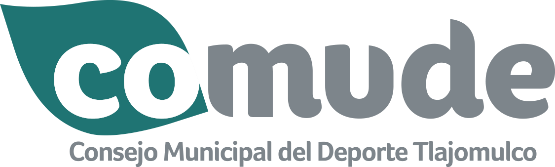 CONSEJO MUNICIPAL DEL DEPORTE  TLAJOMULCO Para dar cumplimiento a lo que establece el Artículo 8 fracción I  inciso III-c de la Ley de Transparencia y Acceso a la Información Pública del Estado de Jalisco.En el siguiente enlace podrá ingresar al Plan Estatal de Desarrollo:https://sepaf.jalisco.gob.mx/gestion-estrategica/planeacion/ped-2013-2033